InschrijfformulierMail dit formulier ingevuld naar: chantal@hondenschoolfellows.com 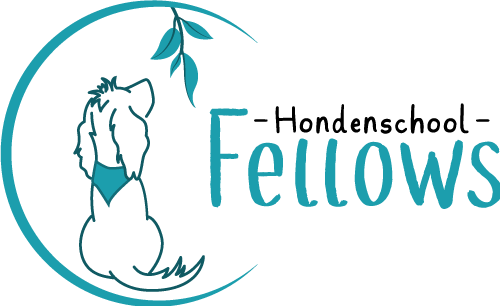 *De algemene voorwaarden staan op de volgende pagina omschrevenAlgemene VoorwaardenAlgemeen: Alle tussen Hondenschool Fellows en de cursist gesloten en te sluiten overeenkomsten worden beheerst door de navolgende voorwaarden.Cursisten zijn zij die deze overeenkomst zijn aangegaan met de eigenaar van de hondenschool en men is cursist vanaf het moment van inschrijving tot het einde van het overeengekomen aantal lessen.Cursisten trainen te allen tijde voor eigen risico bij de hondenschool. De cursist kan Hondenschool Fellows niet aansprakelijk stellen voor door de cursist bij de cursus geleden schade.Alle door de hondenschool verstrekte schriftelijke materialen vallen onder het copyright van de hondenschool. Deze mogen niet zonder voorafgaande schriftelijke toestemming van de hondenschool/gedragsbegeleider worden verveelvoudigd, openbaar gemaakt of ter kennis van derden worden gebrachtKinderen zijn welkom. Als ze jonger zijn dan 12 jaar mogen ze niet met de hond trainen. Voor kinderen in de leeftijd tussen 12 en 16 jaar is dit ter beoordeling van de instructeurWanneer de cursist bezoekers meebrengt/uitnodigt brengt deze de bezoekers op de hoogte van de regels van de hondenschoolWorkshop: De cursisten dienen het workshopgeld te voldoen voor aanvang van
de cursus, bij in gebreke blijven zal de cursist niet toegelaten worden tot
de les. De betaling bij een workshop is contant.  Inschrijving verplicht tot betaling van de workshop. Helaas wordt geen restitutie van het cursusgeld gegeven.Indien door ziekte of overmacht de workshop moet worden beëindigd door
de cursist en/of hond dient dit door de cursist gemeld te worden. Restitutie van het cursusgeld is in bijzondere gevallen in overleg mogelijk.Indien door ziekte of overmacht de workshop moet worden beëindigd door
de trainer(s) ,wordt het workshopgeld, aan de cursist gerestitueerd indien een nieuwe datum niet mogelijk is.Reglement: Alle cursisten dienen uiterlijk 5 minuten voor aanvang van de lessen bij de hondenschool aanwezig te zijn. Bij verhindering dient de cursist de trainer zo vroeg mogelijk, doch uiterlijk 5 uur voor aanvang van de les, op de hoogte te brengen.Op het terrein van de hondenschool dienen de honden, behoudens op
uitdrukkelijk verzoek van de trainer(s), aangelijnd te zijn.Honden, welke een workshop volgen, worden geacht beschermd te zijn tegen overdraagbare ziekten.Indien een hond loops is of lichamelijk niet in orde dan mag de hond niet deelnemen aan de workshop, Als er op het eigen terrein van het gedrags- en opleidingscentrum een
hond zijn behoefte doet, dient u dit zelf op te ruimen en te deponeren in één van de aanwezige afvalbakken. Dit geldt voor elke vorm van
vervuiling.Tijdens de lessen is het de cursist verboden om te roken op het trainingsveld. Naam geleiderGeslacht m/vNaam HondRas/ mixGeboortedatum hondWorkshop naamWorkshop dagWorkshop tijd Hierbij ga ik akkoord met de algemene voorwaarden* Ja / Nee 